Κομοτηνή, 13 Φεβρουαρίου 2019Αρ. Πρωτ.: 53/2019ΔΕΛΤΙΟ ΤΥΠΟΥ:Έναρξη υποβολής δηλώσεων συμμετοχής για την 2η Περιφερειακή Συνάντηση Νέων στην Κομοτηνή – 6 Απριλίου 2019Στο πλαίσιο της 2ης Περιφερειακής Συνάντησης Νέων με τίτλο «Κάνουμε Refresh στην Ευρώπη: αμφισβητούμε, προτείνουμε, διαμορφώνουμε το μέλλον της», η οποία διοργανώνεται από το Κέντρο Ευρωπαϊκής Πληροφόρησης Europe Direct Κομοτηνής με την υποστήριξη της Περιφέρειας Ανατολικής Μακεδονίας – Θράκης και του Δήμου Κομοτηνής και υπό την αιγίδα του Δημοκρίτειου Πανεπιστημίου Θράκης ανακοινώνεται η έναρξη της περιόδου υποβολής δηλώσεων συμμετοχής, η οποία θα διαρκέσει από 10 Φεβρουαρίου μέχρι και 10 Μαρτίου 2019. Οι συμμετέχοντες θα είναι νέοι από 16 έως 30 ετών, ενώ για τις ανάγκες της Συνάντησης υπάρχει πρόβλεψη για δωρεάν μεταφορά των συμμετεχόντων εκτός Κομοτηνής (από Δράμα, Καβάλα, Ξάνθη, Αλεξανδρούπολη και Ορεστιάδα). Οι ενδιαφερόμενοι μπορούν να βρουν περισσότερες λεπτομέρειες σχετικά με την 2η Περιφερειακή Συνάντηση Νέων και την υποβολή δηλώσεων συμμετοχής (ατομική ή συγκεντρωτική) στην ιστοσελίδα http://rym.europedirectkomotini.eu/ Στους συμμετέχοντες θα δοθούν βεβαιώσεις συμμετοχής.Μερικά λόγια για την Περιφερειακή Συνάντηση Νέων:Με αφορμή τις Ευρωεκλογές του Μαΐου 2019, στο πνεύμα της ενεργούς συμμετοχής των πολιτών και προωθώντας την αρχή του Δομημένου Διαλόγου (Structured Dialogue), το Europe Direct Κομοτηνής, σε συνεργασία με την Περιφέρεια Ανατολικής Μακεδονίας και Θράκης και το Δήμο Κομοτηνής και υπό την αιγίδα του Δημοκρίτειου Πανεπιστημίου Θράκης, θα διοργανώσει τη 2η Περιφερειακή Συνάντηση Νέων στην Κομοτηνή, το Σάββατο 6 Απριλίου 2019.Ο διάλογος θα πραγματοποιηθεί μέσα από πέντε ομάδες εργασίας (working groups), με διαφορετικές θεματικές (α) εκπαίδευση και κατάρτιση: επενδύω στο παρόν, εξασφαλίζω το μέλλον μου, (β) ενεργός νέος: νοιάζομαι, συμμετέχω, διεκδικώ, (γ)απασχόληση – καινοτομία και ψηφιακή αγορά: δημιουργώ και αξιοποιώ νέες ευκαιρίες, (δ) περιβάλλον και κλιματική αλλαγή: παίρνω πρωτοβουλία και αναλαμβάνω δράση, και (ε) μια κοινωνία ίσων ευκαιριών: για εμένα, για εσένα… για όλους!, στις οποίες θα συμμετέχουν : α) 20 – 25 νέοι ανά ομάδα, που θα καλύπτουν όσο το δυνατόν μεγαλύτερο φάσμα της νεολαίας (π.χ. μαθητές, φοιτητές, εκπρόσωποι συλλόγων και ευπαθών κοινωνικών ομάδων κτλ), β) εκπρόσωποι των τοπικών αρχών γ) εκπρόσωποι των περιφερειακών αρχών  (Περιφερειάρχης, Αντιπεριφερειάρχης), δ) εκπρόσωποι του εθνικού κοινοβουλίου (βουλευτές), ε)εκπρόσωποι φορέων που αφορούν τους νέους (Γενική Γραμματεία Νέας Γενιάς, Εθνικό Συμβούλιο Νεολαίας, Ίδρυμα Νεολαίας και Διά Βίου Μάθησης) στ) εκπρόσωποι από τα θεσμικά όργανα της Ε.Ε. (Αντιπροσωπεία της Ευρωπαϊκής Επιτροπής στην Ελλάδα, Ευρωπαϊκό Κοινοβούλιο).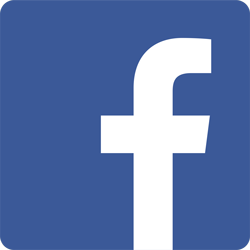 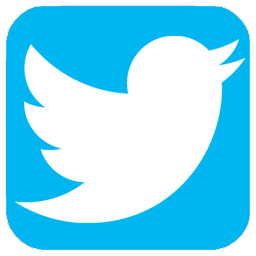 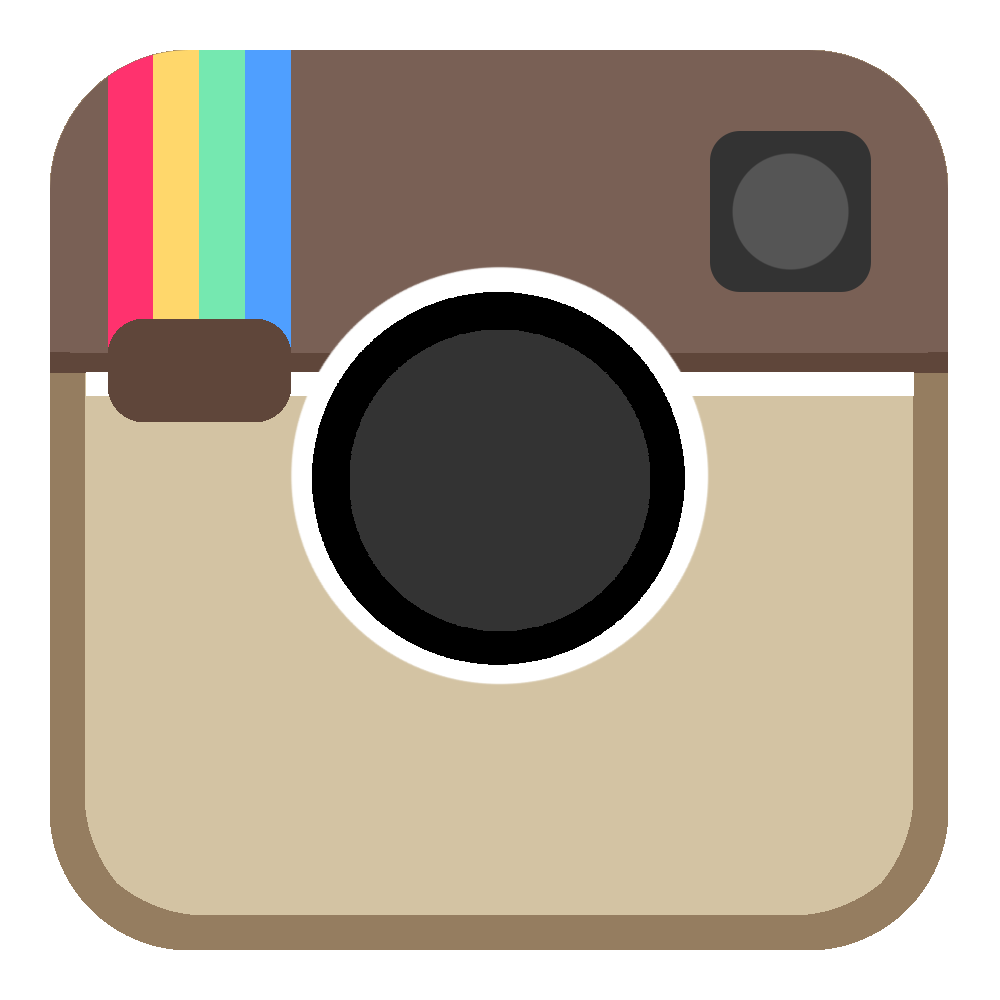 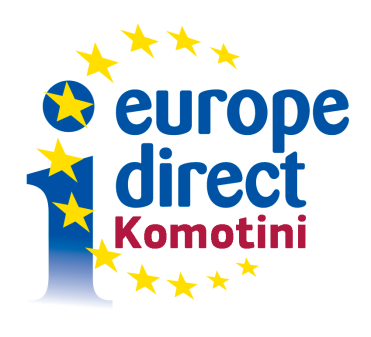 